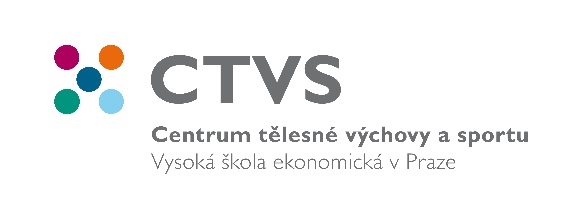 Důležité upozornění pro zákonné zástupce (rodiče)Přihláška účastníka tábora (dále jen tábora)Centrum tělesné výchovy a sportu VŠE (dále jen CTVS VŠE) zodpovídá za dítě - účastníka (dále jen účastník)v době konání tábora.Zákonný zástupce účastníka (dále jen zákonný zástupce) potvrzuje na přihlášce, že účastník tábora je zdravý a nemá skryté zdravotní potíže. Důležité informace o zdravotním stavu, či jiných specifických záležitostech napíší do příslušné kolonky na hlavní straně přihlášky.Zákonný zástupce bere plnou zodpovědnost za následky, které by mohly vzniknout zamlčením informací.Zákonný zástupce se zavazuje uhradit škody v plné výši, které účastník způsobí z nedbalosti, nekázně nebo z jiných důvodů.Zákonný zástupce v případě potřeby akceptuje nezbytné organizační změny na táboře v případě jejich potřeby.Zákonný zástupce bere na vědomí, že kapacita tábora se odvíjí od prostorových podmínek a zajištění bezpečnosti účastníků na táboře.Zákonný zástupce bere na vědomí, že v případě malého počtu účastníků se tábor neuskuteční.Zákonný zástupce souhlasí, aby účastník tábora byl fotografován na táboře a fotografie mohou být použity k prezentaci tábora.Zákonný zástupce bere na vědomí, že přihlášení účastníka na tábor je platné od okamžiku odevzdání řádně vyplněné a podepsané přihlášky od zákonného zástupce a současně připsáním částky za tábor na účet VŠE. Nedojde-li k úhradě do požadovaného termínu, není účastník přihlášen na tábor.STORNO POPLATKY:Odhlášení 30 – 15 dní před odjezdem – 30% z ceny, 15 – 3 dny před odjezdem 50% z ceny, méně než 3 dny před odjezdem – 100% z ceny, neomluvená účast před odjezdem – 100% z ceny. V případě neúčasti na táboře ze zdravotních důvodů, je nutné doložit lékařské potvrzení včetně žádosti o vrácení platby do tří pracovních dnů od ukončení akce. Na pozdější podané žádosti nebude brán zřetel.Důležitá upozornění V případě nemoci, vážného úrazu dítěte, nebo v případě vážných důvodů (šikana, kázeň, alkohol, návykové látky) je zákonný zástupce povinen bezodkladně vyzvednout své dítě na táboře. V případě, že zákonný zástupce dítěte nemůže z jakýchkoliv důvodů dítě bezodkladně vyzvednout, bude dítě vyzvednuto další osobou, která bude uvedena v dokumentu „List účastníka“ pro případ, že by se zákonní zástupci nemohli na tábor dostavit. Třetí osoba bude uvedena písemně se všemi náležitostmi, které jsou v občanském průkazu (dále jen OP). Nutno uvést jméno, příjmení, bydliště a číslo OP. Zákonný zástupce upozorní třetí osobu, že při vyzvednutí dítěte předložit platný OP vedoucímu tábora.VŠE nese odpovědnost pouze za věci účastníků určené pro „běžnou potřebu“ a s kterými je současně manipulováno dle pokynů hlavního vedoucího.Zákonný zástupce potvrzuje svým podpisem, že se individuálně seznámil(a) s výše uvedeným textem, že si tento řádně přečetl(a), obsahu porozuměl(a) a s uvedenými podmínkami bez výhrady souhlasím.V Praze dne…………………………………………………….Podpis zákonného zástupce:_______________________________Přihláška na letní sportovní tábor Lesní bouda, Pec pod SněžkouPřihláška na letní sportovní tábor Lesní bouda, Pec pod SněžkouPřihláška na letní sportovní tábor Lesní bouda, Pec pod SněžkouPřihláška na letní sportovní tábor Lesní bouda, Pec pod SněžkouPřihláška na letní sportovní tábor Lesní bouda, Pec pod SněžkouPřihláška na letní sportovní tábor Lesní bouda, Pec pod SněžkouPřihláška na letní sportovní tábor Lesní bouda, Pec pod SněžkouPřihláška na letní sportovní tábor Lesní bouda, Pec pod SněžkouPřihláška na letní sportovní tábor Lesní bouda, Pec pod Sněžkou18. 8. – 25. 8. 202418. 8. – 25. 8. 202418. 8. – 25. 8. 202418. 8. – 25. 8. 202418. 8. – 25. 8. 202418. 8. – 25. 8. 202418. 8. – 25. 8. 202418. 8. – 25. 8. 202418. 8. – 25. 8. 2024Základní údaje účastníkaZákladní údaje účastníkaZákladní údaje účastníkaZákladní údaje účastníkaZákladní údaje účastníkaZákladní údaje účastníkaZákladní údaje účastníkaZákladní údaje účastníkaZákladní údaje účastníkaJméno:            Zdravotní pojišťovna:             Zdravotní pojišťovna:             Zdravotní pojišťovna:             Zdravotní pojišťovna:             Zdravotní pojišťovna:             Zdravotní pojišťovna: Příjmení:            Bydliště:Datum narození:Datum narození:Základní škola:Základní škola:Zákonný zástupceZákonný zástupceZákonný zástupceZákonný zástupceZákonný zástupceZákonný zástupceZákonný zástupceZákonný zástupceZákonný zástupceJméno a příjmení:Jméno a příjmení:Telefon:Adresa:Jméno a příjmení:Jméno a příjmení:Telefon:Adresa:Kontaktní údajeKontaktní údajeKontaktní údajeKontaktní údajeKontaktní údajeKontaktní údajeKontaktní údajeKontaktní údajeKontaktní údajeMobil:Tel. zaměstnání:Tel. zaměstnání:Tel. domů:E-mail:Poznámka(upozornění na zdravotní stav, jiná sdělení)(upozornění na zdravotní stav, jiná sdělení)(upozornění na zdravotní stav, jiná sdělení)(upozornění na zdravotní stav, jiná sdělení)Pro více informací kontaktujte paní Alenu Hůlkovou, alena.hulkova@vse.czPro více informací kontaktujte paní Alenu Hůlkovou, alena.hulkova@vse.czPro více informací kontaktujte paní Alenu Hůlkovou, alena.hulkova@vse.czPro více informací kontaktujte paní Alenu Hůlkovou, alena.hulkova@vse.czPro více informací kontaktujte paní Alenu Hůlkovou, alena.hulkova@vse.czPro více informací kontaktujte paní Alenu Hůlkovou, alena.hulkova@vse.czPro více informací kontaktujte paní Alenu Hůlkovou, alena.hulkova@vse.czPro více informací kontaktujte paní Alenu Hůlkovou, alena.hulkova@vse.czV PrazePodpis rodičů (zákonných zástupců)Podpis rodičů (zákonných zástupců)Podpis rodičů (zákonných zástupců)Podpis rodičů (zákonných zástupců)Podpis rodičů (zákonných zástupců)